For more information & booking form returns contact:The ADCS Ltd, Piccadilly House, 49 Piccadilly, Manchester, M1 2APT: 0161 826 9486 E: rebecca.denny@adcs.org.uk W: adcs.org.uk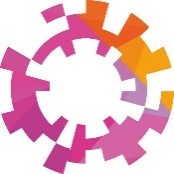 ADCS Annual Conference 2017 | 5 – 7 July 2017 |Midland Hotel | Manchester |Booking Form | Directors of Children’s Services Only |ADCS Annual Conference 2017 | 5 – 7 July 2017 |Midland Hotel | Manchester |Booking Form | Directors of Children’s Services Only |ADCS Annual Conference 2017 | 5 – 7 July 2017 |Midland Hotel | Manchester |Booking Form | Directors of Children’s Services Only |ADCS Annual Conference 2017 | 5 – 7 July 2017 |Midland Hotel | Manchester |Booking Form | Directors of Children’s Services Only |Delegate DetailsDelegate DetailsDelegate DetailsDelegate DetailsName: Name: Name: Name: Job title:Job title:Job title:Job title:LA:LA:LA:LA:Email address:Email address:Email address:Email address:Tel:Tel:Tel:Tel:Alt contact:Alt contact:Alt contact email:Alt contact email:Dietary / access requirements: Dietary / access requirements: Dietary / access requirements: Dietary / access requirements: Is this your first ADCS conference as a DCS? Is this your first ADCS conference as a DCS? Is this your first ADCS conference as a DCS? Is this your first ADCS conference as a DCS? Residential Conference PackagesResidential Conference PackagesResidential Conference PackagesResidential Conference PackagesFull conference – available to DCSs only – 5 - 7 July inclusive (2 nights)                                                     £780+VAT  Includes dinner, drinks reception & accomm. on Weds 5 & Thurs 6 July, all conference sessions & lunches Weds – Fri.Full conference – available to DCSs only – 5 - 7 July inclusive (2 nights)                                                     £780+VAT  Includes dinner, drinks reception & accomm. on Weds 5 & Thurs 6 July, all conference sessions & lunches Weds – Fri.Full conference – available to DCSs only – 5 - 7 July inclusive (2 nights)                                                     £780+VAT  Includes dinner, drinks reception & accomm. on Weds 5 & Thurs 6 July, all conference sessions & lunches Weds – Fri.Full conference – available to DCSs only – 5 - 7 July inclusive (2 nights)                                                     £780+VAT  Includes dinner, drinks reception & accomm. on Weds 5 & Thurs 6 July, all conference sessions & lunches Weds – Fri.DCS only aspect – available to DCSs only – 5 - 6 July inclusive (1 night)                                                      £416+VAT  Includes dinner, drinks reception & accomm. on Weds 5 July and all conference sessions and lunches on Weds & Thurs.DCS only aspect – available to DCSs only – 5 - 6 July inclusive (1 night)                                                      £416+VAT  Includes dinner, drinks reception & accomm. on Weds 5 July and all conference sessions and lunches on Weds & Thurs.DCS only aspect – available to DCSs only – 5 - 6 July inclusive (1 night)                                                      £416+VAT  Includes dinner, drinks reception & accomm. on Weds 5 July and all conference sessions and lunches on Weds & Thurs.DCS only aspect – available to DCSs only – 5 - 6 July inclusive (1 night)                                                      £416+VAT  Includes dinner, drinks reception & accomm. on Weds 5 July and all conference sessions and lunches on Weds & Thurs.Non-Residential Conference OptionsNon-Residential Conference OptionsNon-Residential Conference OptionsNon-Residential Conference OptionsFull conference – available to DCSs only – 5 - 7 July inclusive                                                                       £510+VAT  Includes all conference sessions & lunches Weds – Fri.Full conference – available to DCSs only – 5 - 7 July inclusive                                                                       £510+VAT  Includes all conference sessions & lunches Weds – Fri.Full conference – available to DCSs only – 5 - 7 July inclusive                                                                       £510+VAT  Includes all conference sessions & lunches Weds – Fri.Full conference – available to DCSs only – 5 - 7 July inclusive                                                                       £510+VAT  Includes all conference sessions & lunches Weds – Fri.DCS only sessions – 5 - 6 July                                                                                                                                £375+VAT  Includes all conference sessions and lunches on Weds & ThursDCS only sessions – 5 - 6 July                                                                                                                                £375+VAT  Includes all conference sessions and lunches on Weds & ThursDCS only sessions – 5 - 6 July                                                                                                                                £375+VAT  Includes all conference sessions and lunches on Weds & ThursDCS only sessions – 5 - 6 July                                                                                                                                £375+VAT  Includes all conference sessions and lunches on Weds & ThursDay delegate rates:Weds £150+VAT  |Thursday £300+VAT  | Friday £150+VAT Includes conference sessions as selected and lunch.Wednesday Dinner £55+VAT  | Thursday Gala Dinner £55+VAT  Includes drinks reception and evening dinner.Day delegate rates:Weds £150+VAT  |Thursday £300+VAT  | Friday £150+VAT Includes conference sessions as selected and lunch.Wednesday Dinner £55+VAT  | Thursday Gala Dinner £55+VAT  Includes drinks reception and evening dinner.Day delegate rates:Weds £150+VAT  |Thursday £300+VAT  | Friday £150+VAT Includes conference sessions as selected and lunch.Wednesday Dinner £55+VAT  | Thursday Gala Dinner £55+VAT  Includes drinks reception and evening dinner.Day delegate rates:Weds £150+VAT  |Thursday £300+VAT  | Friday £150+VAT Includes conference sessions as selected and lunch.Wednesday Dinner £55+VAT  | Thursday Gala Dinner £55+VAT  Includes drinks reception and evening dinner.Terms & ConditionsTerms & ConditionsTerms & ConditionsTerms & ConditionsAn application to this conference constitutes a contract. Bookings cancelled after 19 May 2017 will incur a 100%  charge. It is not normally possible to send a replacement delegate to the DCS only aspect of the conference. However, substitutions are acceptable for the All Members aspect of the conference. Substitute must be an ADCS member.** An official Purchase Order must be submitted alongside this booking form **                                                  **We will not accept bookings without a Purchase Order. Requisition Numbers/Orders will not be accepted**                         An application to this conference constitutes a contract. Bookings cancelled after 19 May 2017 will incur a 100%  charge. It is not normally possible to send a replacement delegate to the DCS only aspect of the conference. However, substitutions are acceptable for the All Members aspect of the conference. Substitute must be an ADCS member.** An official Purchase Order must be submitted alongside this booking form **                                                  **We will not accept bookings without a Purchase Order. Requisition Numbers/Orders will not be accepted**                         An application to this conference constitutes a contract. Bookings cancelled after 19 May 2017 will incur a 100%  charge. It is not normally possible to send a replacement delegate to the DCS only aspect of the conference. However, substitutions are acceptable for the All Members aspect of the conference. Substitute must be an ADCS member.** An official Purchase Order must be submitted alongside this booking form **                                                  **We will not accept bookings without a Purchase Order. Requisition Numbers/Orders will not be accepted**                         An application to this conference constitutes a contract. Bookings cancelled after 19 May 2017 will incur a 100%  charge. It is not normally possible to send a replacement delegate to the DCS only aspect of the conference. However, substitutions are acceptable for the All Members aspect of the conference. Substitute must be an ADCS member.** An official Purchase Order must be submitted alongside this booking form **                                                  **We will not accept bookings without a Purchase Order. Requisition Numbers/Orders will not be accepted**                         Signature: Signature: Signature: Date: 